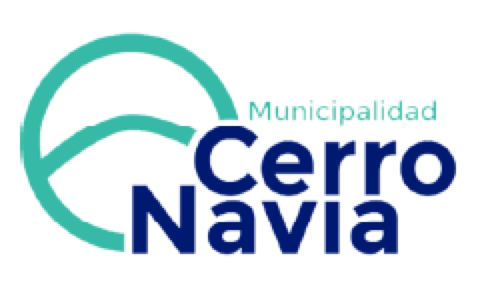 CONSEJO COMUNAL PARA EL DESARROLLO SOSTENIBLEFICHA DE INSCRIPCIÓNINDIVIDUALIZACIÓN ORGANIZACIÓN    Nombre Organización:      Número de la persona jurídica     Tipo de Organización (marque con una X)    _______ Organización de mujeres, feminista    _______ Organización de las diversidades y disidencias sexuales y de género    _______ Organización de niños y niñas, que promueve de derechos de población infantil    _______ Organización de adolescentes y/o jóvenes    _______ Organización de salud y vida sana    _______ Organización deportiva    _______ Organización de personas mayores    _______ Organización de ciencias    _______ Organización de cultura, artes y patrimonio    _______ Organización productiva, gremial, cooperativa de trabajo, comerciantes    _______ Comités de vivienda, comités de seguridad vecinal    _______ Organización relacionada a gestión de riesgo de desastre    _______ Organización medio-ambiental    _______ Organización por la soberanía alimentaria    _______ Organización de pueblos originarios    _______ Organización de personas migrantes y refugiados    _______ Organización de personas en situación de discapacidad   R.U.T.    Domicilio INDIVIDUALIZACIÓN REPRESENTANTE LEGAL  Nombre completo:  R.U.N.                                                                      Teléfono   Domicilio   Correo electrónico  Identidad de Género (marque con una X) _____ Masculino     _____ Femenino     ______ No binario    ______ No especifica Cargo en la organización (marque con una X)  ________ Presidente/a           ________ Secretario/a       _________ Tesorero/aREPRESENTANTE DE LA ORGANIZACIÓN ANTE EL CONSEJO COMUNAL PARA EL DESARROLLO SOSTENIBLE  Nombre completo:  R.U.N.                                                                      Teléfono   Domicilio   Correo electrónico  Identidad de Género (marque con una X) _____ Masculino     _____ Femenino     ______ No binario    ______ No especifica Cargo en la organización (marque con una X)  ________ Presidente/a           ________ Secretario/a       _________ Tesorero/a   ____ Socio/aCATEGORÍA A LA CUAL POSTULA (marque solo una opción)Categoría 1: Género, diversidad y disidencias _______Categoría 2: Niñez ______Categoría 3: Juventudes ______Categoría 4: Salud, deporte y vida sana ______Categoría 5: Personas mayores ______Categoría 6: Salud, deporte y vida sana ______Categoría 6: Ciencias, cultura, artes y patrimonio ______Categoría 7: Empleo y desarrollo económico local ______Categoría 8: Desarrollo urbano, seguridad y emergencia ______Categoría 9: Medio ambiente y soberanía alimentaria ______Categoría 10: Pueblos originarios ______Categoría 11: Migrantes y refugiados ______Categoría 12: Personas en situación de discapacidad ______LISTADO DE SOCIOS/AS QUE PARTICIPARÁN EN EL PROCESO ELECCIONARIO (15 personas)___________________________                                                       _______________________    FIRMA REPRESENTANTE LEGAL                                                                FIRMA POSTULANTE            ORGANIZACIÓN  NombresApellidosCargoTeléfono